Yleisperustelut AlkusanatHumppilan seurakunta on toiminnassaan lähtenyt useamman vuoden ajan liikkeelle siitä, että tärkeintä on, että seurakunnan viralliset ja tärkeimmät seurakuntalaisille suunnatut työtehtävät hoidetaan hyvin. Käytännössä tämä tarkoittaa, että messut ja kirkolliset toimitukset hoidetaan kunnollisesti ja huolellisesti. Diakonian puolella vastaanotot ja kotikäynnit toimivat ja seurakunnan kerhotoimintaa pidetään yllä. Musiikkityössä messujen ja siunaustilaisuuksien lisäksi kanttori pitää yllä vireää kuorotoimintaa ja järjestää säännöllisesti konsertteja. Rippikoulutoiminta on Humppilan seurakunnan tärkein nuorille suunnattu työmuoto ja se pyritään joka vuosi hoitamaan laadukkaasti. Myös isostoimintaa ja -koulutusta diakoni järjestää vuosittain. Lapsityön osalta ainoa vakiotyömuoto on viikoittainen perhekerho. Tosin rinnalle on luotu MLL:n perhekahvila joka maanantai. Hautausmaan hoitoon seurakunta panostaa joka vuosi ja seurakunnan kiinteistöt pyritään pitämään mahdollisimman hyvässä kunnossa. Niiden kohdalla on vuosien varrella kertynyt valitettavan paljon korjausvelkaa ja sitä pyritään lähivuosina lyhentämään. Humppilan seurakunnan suurin haaste on varsin pieni työntekijäjoukko. Sen vuoksi kovin laajaa ja monipuolista tarjontaa ei voida luoda resurssien puutteen vuoksi. Nykyisenkin toiminnan järjestämiseksi ja ylläpitämiseksi tarvitaan laajaa seurakunnan vapaaehtoisten joukkoa, jotka ovat auttamassa niin diakonia-, lapsi- kuin lähetystyönkin tapahtumien toteuttamista.Mutta niukoista resursseista huolimatta joka kevät- ja syyskaudelle järjestetään aina muutama isompi tapahtuma, johon käytetään kaikkien työmuotojen yhteistä tietotaitoa ja voimavaroja. Niillä pyritään tarjoamaan seurakunnalle tiettyjä ekstrapalveluja, jotka ovat näyteikkuna seurakunnan tavoittavaan toimintaan. Myös seurakunta on pitänyt kiinni tietyistä kunnan kanssa järjestettävistä yhteisistä juhlapäivistä. Vuoteen 2024 liittyy muutama isompi kokonaisuus, joka on syytä nostaa esiin toiminnan kannalta. Piispantarkastus alkaa Humppilan seurakunnassa 5.11.2023 ja jatkuu 15.4.2024 asti. Siihen liittyen seurakunnassa järjestetään monenlaista tapahtumaa ja myös työntekijöille on suunnattu omaa tuomiokapitulin ohjelmaa. Palautteiden anto ja referaattien teko jatkuu huhtikuun virallisen piispan visitaation jälkeenkin.Toinen iso kokonaisuus ovat liitosneuvottelut Ypäjän ja Jokioisten seurakuntien kanssa. Ne alkavat ohjausryhmän osalta 7.11.2023 ja jatkuvat vähintään kevään 2024 loppuun asti. Ne sitovat paljon erityisesti hallinnon voimavaroja, koska erilaisia selvityksiä on tehtävä tuomiokapitulille. Kolmas kokonaisuus on Kirkon ympäristödiplomin laatiminen. Jokaisen Tampereen hiippakunnan seurakunnan on hankittava diplomi vuoteen 2025 mennessä. Diplomi vaatii kaiken seurakunnan toiminnan kartoittamista ympäristöjalanjäljen näkökulmasta. Tämä taas vaatii erityisesti kiinteistöpuolelta panostuksia, että kaikki selvitykset saadaan tehtyä. Mutta diplomiin liittyy myös monien strategioiden luomista ja päivittämistä. Ne ovat vuosien varrella jääneet osittain tekemättä. Tämäkin vastuu lankeaa hallintopuolen (kirkkoherra ja toimistosihteeri) hoidettavaksi. Neljänneksi yleisen seurakuntatyön kannalta on huomioitava Humppilan kunnan 150-vuotis juhlavuosi. Vaikka kunta on asiasta ensisijaisesti vastuussa, niin seurakunnan on tarkoitus aktiivisesti osallistua kuntalaisille suunnattuihin yleisiin tilaisuuksiin. Vuoden 2024 teemaksi seurakunta valitsi perheiden tukemisen. Kun kunta vuorostaan markkinoi itseään lapsiystävällisyydellä, niin yhteiseksi teemaksi on helppoa ottaa lapset ja perheet vuodelle 2024. Asiaan liittyen kunta ja seurakunta suunnittelevat ensi vuodelle erilaisia yhteisiä tapahtumia.   Viimeiseksi on syytä nostaa esiin seurakunnan kiinteistöjen hoitotarpeet. on mahdollista, että vuoden 2024 aikana seurakuntatalon katto remontoidaan. Se on vuosien varrella päässyt todella heikkoon kuntoon ja korjaus olisi syytä saada tehtyä, ennen kuin vesi pääsee jälleen rakenteisiin. Kaikkiaan Humppilan seurakunnalla on todella monenlaista toimintaa tiedossa erityisesti vuoden 2024 alkupuolelle. Edellä mainitut projektit ovat hyvin pienen työntekijäjoukon vastuulla, mikä aiheuttaa sen, että seurakunnan resurssit eivät riitä ainakaan alkuvuodesta kuin perustyön ylläpitämiseen. Näistä syistä seurakunnan on syytä miettiä omia resurssejaan ja voimavarojaan, kun vuoden 2023 ja 2024 aikana käydään liitosneuvotteluja. Vuosia perustoimintaa on ylläpidetty hyvin ja laadukkaasti, mutta hallinnon ja kiinteistöjen puolella tekemättömien tai vaiheeseen jääneiden tehtävien vuori on kasvanut, koska seurakunta on priorisoinut näkyvän ja seurakuntalaisille tärkeimmän toiminnan ylläpidon.  Kun vielä taloudellisesti niukkuutta on tulevaisuudessa odotettavissa, niin on syytä miettiä, miten juuri seurakunnan perustoiminta saadaan pysymään elinvoimaisena. Ja onnistuuko se yksin vai yhdessä?Humppilassa 25.10.2023Ilkka Wiio, kirkkoherraYleiskatsausYleinen talouden kehitysKansantaloutta ovat viime vuosina haastaneet niin koronapandemia, Venäjän hyökkäyssota Ukrainaan, korkea inflaatio kuin koronnousukin. Inflaatio, kuluttajahintojen vuosimuutos, oli 5,6 % elokuussa 2023 (Tilastokeskus 14.9.2023). Korkoja on nostettu useaan otteeseen inflaation hillitsemiseksi, mikä on lisännyt niin kuluttajien kuin yritystenkin kuluja. Inflaatio on hieman hidastunut, mutta se on edelleen kaukana tavoitetasosta. Korkeaa inflaatiota pitää nyt yllä maailmantaloutta leimaava suuri epävarmuus, mikä vaikeuttaa pankkien kamppailua inflaation hidastamiseksi. Työllisyystilanne on vuoden aikana kehittynyt niin, että työllisyysasteen trendi oli heinäkuussa 74,2 prosenttia, mikä on 0,5 prosenttiyksikköä korkeampi kuin edellisen vuonna vastaavaan aikaan (TEM 22.8.2023) Työllisyyden ennustetaan kasvavan ensi vuodesta lähtien ja vuonna 2025 työllisyysasteen ennustetaan olevan 74,6 prosenttia (VM 15.06.2023)Suomen talouden ei ennusteta kasvavan kuluvana vuonna. Vuodelle 2024 ennustetaan kuitenkin jo 1,4 prosentin talouskasvua ja vuodelle 2025 hieman korkeampaa 1,9 prosentin talouskasvua. (VM 15.06.2023)Seurakuntatalouksien talouden kehitysSeurakuntataloudet ovat keskenään hyvin erilaisissa taloudellisissa tilanteissa ja erot kasvavat edelleen. Koko kirkon tasolla seurakuntien kirkollisverotuotto kehittyi vuonna 2022 positiivisesti. Maksuunpannun kirkollisveron määrä kasvoi 1,9 % vuodesta 2021 vuoteen 2022 ollen 936,4 milj. euroa (arvio 08/2023). Kirkollisveron määrä on kasvanut neljänä peräkkäisenä vuonna. Kirkollisveron tuotto kasvoi 157 seurakuntataloudella (61 %), mutta 99 seurakuntataloudella (39 %) se väheni vuonna 2022. Hyvinvointialueiden rahoittamiseksi toteutettu verouudistus 1.1.2023 muutti verotulojen jakoa valtion ja kuntien kesken ja vaikutti myös kirkollisveroprosentteihin, joihin kohdistui suuremmalla osalla seurakunnista kirkollisveroprosentin alentamispaine. Verouudistuksen lopullinen vaikutus kirkollisveron tuottoon kuluvana vuonna tullee vaihtelemaan seurakunnittain merkittävästi. Koko kirkon tasolla verotulojen ennustetaan kuitenkin kasvavan noin 12 prosenttia (FCG:n verotuloennuste 31.8.2023). Verotulokehitystä arvioitaessa tulee kuitenkin huomioida, ettei ennuste ole inflaatiokorjattu.Seurakunnan toiminnan ja talouden katsausHumppilan seurakunnan taloudellinen tilanne on toistaiseksi vakaa. Humppilan seurakunta pysyi talousarvioraamissaan erittäin hyvin vuonna 2022. Tilikauden tulos oli 49 212,83 euroa positiivinen vuonna 2022 (11 938,03 euroa vuonna 2021). Kuluvana vuonna 2023 arvioidaan pysyttävän niin ikään talousarvioraamissa, toisin niukasti ja muutamien pakollisten kuluerien kustannusvaikutus ei talousarviota laadittaessa ollut vielä tiedossa. Vuodelle 2024 Humppilan seurakunta tekee alijäämäisen talousarvion. Vuodelle 2024 on myös suunniteltu suuria remontteja, joihin tarvitaan myös Kirkkohallituksen avustusta (Kirkon puuosien korjausta) vanhoja säästöjä joudutaan käyttämään seurakuntatalon kattoremontin kustannuksiin.Valtion rahoitusValtion rahoitusta lakisääteisiin yhteiskunnallisiin tehtäviin Humppilan seurakunta saa kuluvana vuonna 43 913,00 euroa (43 023,00 vuonna 2022), mikä ei riitä seurakunnan lakisääteisistä yhteiskunnallisista tehtävistä aiheutuvien kustannusten kattamiseen. Humppilassa hautaustoimen hinnat ovat keskiarvon mukaisia pienten seurakuntien hinnoissa, toistaiseksi hintojen muuttamiseen ei ole tarvetta. HHR-osuuden hintoja on tarkoitus tarkistella ennen talvea. koska kesälle 2024 palveluihin otetaan myös pelkkä kastelusopimus, kesähoitojen rinnalle.Kriisiytyvän seurakunnan mittarit Kriisiytyvän seurakunnan mittarien valossa Humppilan seurakunnan tilanne on vakaa talouden mittareiden osalta. Henkilöstöresurssien riittävyydessä on haasteita suhteutettuna seurakunnan hallinnollisten velvoitteiden määrään.Seurakunnan toiminnassa ja hallinnossa ei ole ilmennyt puutteita. Vallitseva tilanne pyritään säilyttämään ja osaamista ylläpitämään hankkimalla lisäkoulutusta.Humppilan seurakunta ei muodosta konsernia.Arvio tulevasta kehityksestäYleiset ja paikalliset kehitysnäkymätHumppilan kunnan asukasluvun ennustetaan vähenevän lievästi Tilastokeskuksen ennusteen mukaan. Kunnan asukasluku oli 2 161 (31.12.2022). Väestö vanhenee, eläkeläisten määrä kasvaa ja syntyvyys on kääntynyt laskuun. Tämä on haaste sekä kunnan elinvoimaisuudelle, että kirkon toiminnalle. Työttömyysaste Humppilassa oli 8,7 prosenttia (08.2023/ temtyollisyyskatsaus.fi)Humppilan seurakunnan jäsenmäärä oli 1 721 (31.12.2022). Jäsenennusteen mukaan jäsenmäärä on 1 474 vuonna 2030. Jäsenistö vähenee noin 2 %:n vuosivauhtia. Jäsenmäärän laskuun vaikuttaa voimakkaasti jäsenistön ikääntyminen ja alueen muuttotappio. Kirkkoon kuulumisaste Humppilassa on noin 80 % (31.12.2022).Verotuloarvio Kirkkohallituksen FCG:ltä tilaaman verotuloennusteen mukaan vuonna 2023 verotuloja ennustetaan Humppilaan kertyvän 504 000,00 euroa (+13 % vuoteen 2022 verrattuna). Alkuvuoden verokertymä oli elokuussa 8,5 % suurempi kuin edellisenä vuonna samaan aikaan. Verotulojen arvioidaan kasvavan hieman kaikkina talousarviovuosina. Veronalaisten ansioiden ja eläketulojen kasvu on pitänyt verotuoton toistaiseksi odotettua paremmalla tasolla ja 1.1.2023 voimaan tullut sote-verouudistuskin näyttäisi nyt talousarvion laadintahetkellä vaikuttavan vuoden 2023 verotulokertymään positiivisesti. Humppilan seurakuntaan ei sote-verouudistuksessa kohdistunut kirkollisveroprosentin alentamispainetta, mutta suosituksen mukaisesti Humppilan seurakunnan veroprosenttia laskettiinKirkkovaltuusto päätti vuoden 2024 kirkollisveroprosentiksi 1,85. Verotulokertymään vaikuttavat monet tekijät kuten talouden yleinen kehitys, työllisyystilanne, seurakunnan jäsenten ansio- ja eläketulojen määrä sekä seurakunnan tuloveroprosentti. Sote-verouudistuksen lopullista vaikutustakaan ei vielä talousarvion laadintahetkellä tiedetä. Maailmantalouden tilanteeseen liittyy tällä hetkellä monia epävarmuustekijöitä, minkä vuoksi verotulojen ennustaminen on hyvin haastavaa.  Seurakunnan painopistealueet vuonna 2024 Kuten jo alkusanoissa todettiin seuraavat asiat ovat seurakunnan vuoden 2024 painopistealueita.Piispantarkastus alkaa Humppilan seurakunnassa 5.11.2023 ja jatkuu 15.4.2024 asti. Siihen liittyen seurakunnassa järjestetään monenlaista tapahtumaa ja myös työntekijöille on suunnattu omaa tuomiokapitulin ohjelmaa. Palautteiden anto ja referaattien teko jatkuu huhtikuun virallisen piispan visitaation jälkeenkin.Toinen iso kokonaisuus ovat liitosneuvottelut Ypäjän ja Jokioisten seurakuntien kanssa. Ne alkavat ohjausryhmän osalta 7.11.2023 ja jatkuvat vähintään kevään 2024 loppuun asti. Ne sitovat paljon erityisesti hallinnon voimavaroja, koska erilaisia selvityksiä on tehtävä tuomiokapitulille. Kolmas kokonaisuus on Kirkon ympäristödiplomin laatiminen. Jokaisen Tampereen hiippakunnan seurakunnan on hankittava diplomi vuoteen 2025 mennessä. Diplomi vaatii kaiken seurakunnan toiminnan kartoittamista ympäristöjalanjäljen näkökulmasta. Tämä taas vaatii erityisesti kiinteistöpuolelta panostuksia, että kaikki selvitykset saadaan tehtyä. Mutta diplomiin liittyy myös monien strategioiden luomista ja päivittämistä. Ne ovat vuosien varrella jääneet osittain tekemättä. Tämäkin vastuu lankeaa hallintopuolen (kirkkoherra ja toimistosihteeri) hoidettavaksi. Neljänneksi yleisen seurakuntatyön kannalta on huomioitava Humppilan kunnan 150-vuotis juhlavuosi. Vaikka kunta on asiasta ensisijaisesti vastuussa, niin seurakunnan on tarkoitus aktiivisesti osallistua kuntalaisille suunnattuihin yleisiin tilaisuuksiin. Vuoden 2024 teemaksi seurakunta valitsi perheiden tukemisen. Kun kunta vuorostaan markkinoi itseään lapsiystävällisyydellä, niin yhteiseksi teemaksi on helppoa ottaa lapset ja perheet vuodelle 2024. Asiaan liittyen kunta ja seurakunta suunnittelevat ensi vuodelle erilaisia yhteisiä tapahtumia.   Viimeiseksi on syytä nostaa esiin seurakunnan kiinteistöjen hoitotarpeet. on mahdollista, että vuoden 2024 aikana seurakuntatalon katto remontoidaan. Se on vuosien varrella päässyt todella heikkoon kuntoon ja korjaus olisi syytä saada tehtyä, ennen kuin vesi pääsee jälleen rakenteisiin. Humppilan seurakunnan missio, visio ja strategiaHumppilan seurakunnan tehtävänä on toteuttaa kirkon tehtävää Humppilassa. Missionamme on olla armon asialla vaativassa maailmassa. Visiomme puolestaan kannustaa meitä kohtaamaan ja vahvistamaan ihmisiä sekä uudistumaan työssämme. Toiminnassamme pyrimme siihen, että olemme avoin ja helposti lähestyttävä yhteisö, jonka toimintaan kaikkien on helppo tulla mukaan. Kohdistamme apua ja tukea heille, jotka ovat yksinäisiä, sairaita tai muuten vähäosaisia. Tuemme perheitä ja lasten kasvua kristillisten arvojen mukaiseen aikuisuuteen. Työyhteisönä katsomme luottavaisin mielin tulevaisuuteen. Suunnittelemme ja ideoimme uusia tapoja toimia, tapoja, jotka puhuttelevat ja saavat ihmisiä mukaan toimintaan lisäten yhteisöllisyyttä yksilökeskeisessä maailmassa. Humppilan seurakunnan painopistealueet vuonna 2024Seurakunnan painopistealueet vuonna 2024 ovat edellä luetellut. Lisäksi myös seurakuntalaisten osallistaminen ja seurakuntalaisten toiveiden ja tarpeiden tunnistaminen ja toteuttaminen. Tarkoituksena on talousarviovuonna toteuttaa osallistavan budjetoinnin kokeilu, jossa seurakuntalaiset saavat ehdottaa toteutettavaksi haluamaansa toimintaa tai hankintoja tietyllä euromäärällä. Valittu ehdotus toteutetaan vuoden 2025 aikana. Osallistavan budjetoinnin kokeilu sekä osallistaa seurakuntalaisia, että tarjoaa heille mahdollisuuden saada toiveensa kuulluksi. Mikäli kokeilu onnistuu hyvin ja siitä saadaan positiivista palautetta, kokeilusta tehdään pysyvä vuosittainen käytäntö.Humppilan seurakunnan koko taloussuunnitelmakauden 2024–2026 painopisteenä on kirkon tehtävän toteuttaminen entistä kestävämmällä tavalla. Tavoitteenamme on valmisteilla olevassa kiinteistöstrategiassa todettujen toimenpiteiden toteuttaminen yhtenä askeleena kohti hiilineutraaliutta.Hiilineutraali kirkko 2030-strategia ja ympäristöasiatKirkon tavoitteena on olla toiminnassaan hiilineutraali vuoteen 2030 mennessä. Kirkon seurakuntien tarpeisiin räätälöity ympäristöjärjestelmä Kirkon ympäristödiplomi on työkalu, jonka avulla toteutetaan kirkon energia- ja ilmastostrategian tavoitteita. Tavoitteena on, että kaikilla seurakunnilla on ympäristödiplomi vuoteen 2025 mennessä. Hiilineutraaliuteen pyritään viiden tavoitteen  avulla, jotka sisältävät suosituksia toimenpiteistä.Humppilan seurakunta on vähentänyt kiinteistöjen hiilidioksidipäästöjä (tavoite 1) luopumalla kaikista öljylämmitteisistä tiloista. Viimeisestä öljylämmitteisestä rakennuksesta luovuimme 2014. Kiinteistöjen hiilidioksidipäästöjä vähennämme niin ikään luopumalla tarpeettomista tiloista valmistuvan kiinteistöstrategiamme mukaisesti. Toiminnan päästöjä vähennämme (tavoite 2) suosimalla elintarvikeostoissa ilmastoystävällistä ruokaa ja vähentämällä hävikkiruoan määrää. Teemme kestäviä hankintoja asettamalla ilmastokriteerin yhdeksi hankintakriteeriksi. Suosimme etätyötä silloin kun se toiminnan kannalta on mahdollista. Noudatamme seurakunnille laadittuja vastuullisen sijoittamisen ohjeita. Pyrimme kompensoimaan päästöt (tavoite 3) kartoittamalla metsiemme tilan hiilivarastoina. Vaikutamme yhteiskunnallisena toimijana ja keskustelijana (tavoite 4) toteuttamalla rippikoulut ympäristöystävällisesti ja kannustamalla nuoria ottamaan vastuuta ilmastosta. Humppilan seurakunta on sitoutunut ilmastotyöhön (tavoite 5) ja seurakunta tavoittelee ympäristödiplomia vuoteen 2025 mennessä. Tavoitteenamme on olla hiilineutraali seurakunta vuonna 2030.Arviot seurakunnan kiinteistöjen kehityksestä sekä kiinteistöjen tulevista investointitarpeista kiinteistöstrategian mukaisestiKuluvana vuonna valmistuvassa kiinteistöstrategiassamme kiinnitämme huomiota siihen, että kiinteistökantamme on ympäristöystävällistä eikä meillä ole kiinteistökantaa, joka ei ole toiminnan kannalta välttämätöntä. Strategiassamme tarkastelemme avoimin mielin sitä, mikä vielä toimii ja mistä on aika luopua. Tarkastelemme ja arvioimme tilojen vuokrausta aitona vaihtoehtona tilojen omistamiselle. Kiinteistöstrategia laaditaan Kirkkohallituksen mallin ja ohjeiden mukaisesti. Tavoitteenamme on, että kiinteistötoimea ja maankäyttöä koskevaan päätöksentekoon on jatkossa aina sisällytetty myös ympäristövaikutusten arviointi. Seurakunnassamme on käytössä Basis-järjestelmän rakennus- ja kiinteistörekisteri, jossa rakennusten, kiinteistöjen sekä arvoesineiden perustiedot ovat yhteisessä tietokannassa.Seurakunnan toimintaan suunnitellut muutokset Humppilan seurakunnan toiminnassa on suunnitteluvaiheessa mahdollisia suurempia muutoksia, kuten seurakuntaliitosta Jokioisten ja Ypäjän seurakuntien kanssa. Muutenkin Ypäjän kanssa tehdään yhteistyötä kirkkoherrojen tuuratessa toistensa kuukausivapaan, sekä sihteerien tuuratessa toistensa lomat. Riskien hallintaArvioitaessa seurakunnan toiminnan tulevaa kehitystä on tärkeää tunnistaa mahdolliset seurakunnan strategiset, toiminnalliset ja taloudelliset riskit. Humppilan seurakunnassa tehdään vuosittain riskikartoitus, jossa merkittävimmät riskit on tunnistettu ja arvioitu ja joilta suojautumiseksi on päätetty riskienhallintatoimenpiteistä. Tehdyistä toimenpiteistä raportoidaan tilinpäätöksessä.Vuonna 2024 aikana parannetaan kiinteistöjen turvallisuutta päivittämällä kiinteistöjen pelastussuunnitelmat. Pelastussuunnitelmassa on tarkoitus huomioida myös kulttuurihistoriallisesti arvokas kirkollinen esineistö. Jotta tämä voidaan tehdä, on teetettävä esineinventointi museoalan ammattilaisella ja esineistön ja taiteen vakuutusarvot on tarkistettava oikealle tasolle.HenkilöstöSeurakunnassa työskenteli 6 henkilöä (30.6.2023). Vakituisessa palvelussuhteessa työskenteli 5 henkilöä, joista 4 olivat kokoaikaisia. Vakituisista naisia oli 3 ja miehiä 2. Määräaikaisissa työsuhteissa työskenteli 1 henkilöä, joista 1 olivat naisia. Henkilöstön määrässä. Määräaikaisena työskentelevän kanttorin työsuhde muuttuu 2024 vakituiseksi ja kokoaikaiseksi. Kesällä 2023 sihteerin määräaikaisuus muutettiin vakituiseksi työsuhteeksi. Vakituisen diakonin jäätyä eläkkeelle keväällä, hänen tilalleen palkattiin uusi diakoni. Lisäksi seurakunnalla on suntio-opiskelija, joka tuuraa vakituisen seurakuntamestarin lomat. Kesällä oli palkattuja kausityöntekijöitä 2 kpl Humppilan seurakunnassa ei ole laadittu erillistä henkilöstösuunnitelmaa, koska henkilöstön määrä on alle 20.Henkilöstön määrä tehtäväryhmittäin Humppilan seurakunnassa on laadittu työntekijöiden ammatillisen osaamisen kehittämiseksi koulutussuunnitelma henkilöstön ammatillisen osaamisen kehittämissopimuksen mukaisesti (Kirvestes liite 12) Henkilöstön työterveyshuollosta on sopimus Terveystalo Oy:n kanssa. Sopimus on voimassa vuoden 2025 loppuun.Talousarvion rakenneKirkkojärjestyksen mukaan jokaista varainhoitovuotta varten seurakunnalle on viimeistään edellisen vuoden joulukuussa hyväksyttävä talousarvio. Kirkkoneuvosto vastaa talousarvion ja toiminta- ja taloussuunnitelman laadinnasta. Kirkkovaltuusto hyväksyy talousarvion sekä vähintään kolmea vuotta koskevan toiminta- ja taloussuunnitelman. Talousarviossa ja toiminta- ja taloussuunnitelmassa hyväksytään seurakunnan toiminnalliset ja taloudelliset tavoitteet. Talousarvio ja toiminta- ja taloussuunnitelma on laadittava siten, että edellytykset seurakunnan tehtävien hoitamiseen turvataan.Tulojen ja menojen on oltava tasapainossa kolmen vuoden suunnittelukauden tai perustellusta syystä tätä pidemmän, kuitenkin enintään viiden vuoden ajanjakson aikana. Talousarvion hyväksymisen yhteydessä on päätettävä toimenpiteistä, joilla taseen osoittama alijäämä katetaan ottaen huomioon myös talousarvion laatimisvuonna kertyväksi arvioitu yli- tai alijäämä. (KJ 6:2.3)Talousarvio muodostuu käyttötalousosasta, tuloslaskelmaosasta, rahoitusosasta ja investointiosasta. Käyttötalous- ja investointiosat osoittavat, mihin seurakuntatalous kohdistaa käytettävissä olevat taloudelliset resurssinsa. Tuloslaskelma- ja rahoitusosat osoittavat, miten seurakuntatalouden taloudellinen tulos muodostuu ja miten seurakuntatalous toimintansa rahoittaa.Käyttötalous muodostuu pääluokista, joita ovat hallinto, seurakunnallinen toiminta, hautaustoimi ja kiinteistötoimi. Pääluokat koostuvat tehtäväalueista, jotka puolestaan muodostuvat yhdestä tai useammasta tulosyksiköstä/kustannuspaikasta. 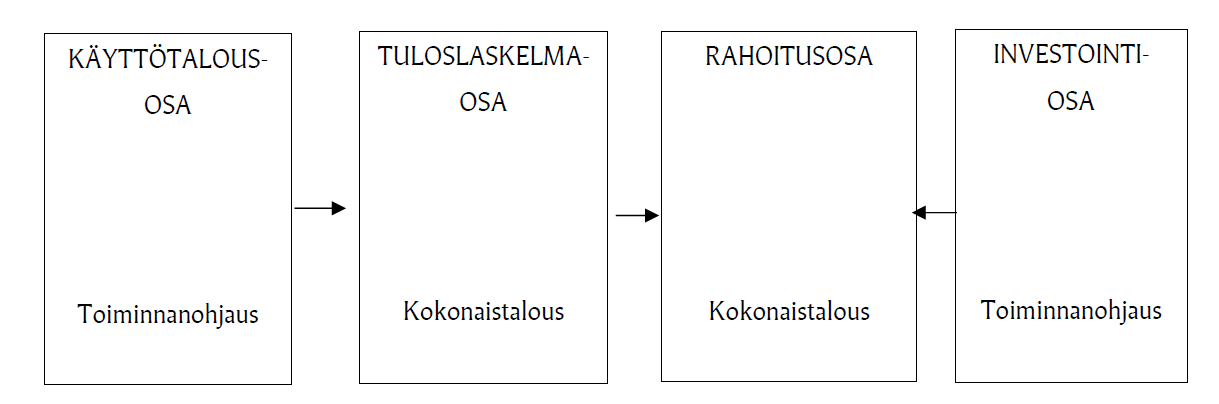 Kuva. Seurakuntatalouden talousarvion osat ja niiden liittyminen toisiinsa.Talousarvion sitovuusTalousarvion sitovuus merkitsee sitä, että määrärahaa ei saa käyttää muihin kuin kirkkovaltuuston/yhteisen kirkkovaltuuston hyväksymässä talousarviossa osoitettuihin tarkoituksiin eikä enempää kuin niihin on osoitettu (KJ 6:2).Määräraha on kirkkovaltuuston talousarviossa tehtäväalueelle antama, euromäärältään ja käyttötarkoitukseltaan rajattu valtuutus varojen käyttämiseen. Tuloarvio on kirkkovaltuuston talousarviossa tehtäväalueelle asettama tulotavoite. Talousarvioon merkitään määrärahat ja tuloarviot pääsääntöisesti bruttoluvuin vähentämättä tuloja menoista tai menoja tuloista. Määrärahat ja tuloarviot voivat kuitenkin olla sitovia bruttositovuuden sijasta myös nettona, jolloin esim. tehtäväalueen toimintatulojen ja -menojen erotus eli toimintakate on sitova.Kirkkovaltuusto hyväksyy talousarvion käyttötalousosassa tehtäväaluekohtaiset sitovat toiminnalliset tavoitteet ja muut toiminnan tavoitteet sekä tavoitteiden edellyttämät määrärahat ja tuloarviot sillä tasolla, jolla talousarvio on sitova kirkkovaltuustoon nähden.Humppilan seurakunnan talousarvion sitovuustasotHumppilan seurakunnan talousarvion käyttötalousosan sitovuustaso kirkkovaltuustoon nähden on pääluokkataso (toimintakate 1) ja kirkkoneuvostoon nähden tehtäväaluetaso. Investointiosa on hankekohtaisesti sitova. Talousarvion sisäiset erät ja laskennalliset erät eivät ole sitovia eriä. Palkka- ja muut henkilöstömenot -kulutileille varattuja määrärahoja ei voida käyttää toiminnallisten menojen katteena.Toiminta ja tapahtumat on suunniteltava siten, että käytössä olevat määrärahat riittävät. Kunkin vastuuryhmän, viran- ja toimenhaltijan on huolehdittava, että määrärahoja käytetään säästäväisesti sekä valvottava oman toimialansa määrärahojen kulutusta ja suunnitelmallista käyttöä.Määrärahojen puitteissa ostoja ja hankintoja ovat oikeutettuja suorittamaan toimi- aloista vastaavat viranhaltijat ja työntekijät.Ostoja ja hankintoja suoritettaessa on huolehdittava siitä, että laskuun tulee merkityksi mitä toimialaa hankinta koskee ja kuka hankinnan on suorittanut.Hankintojen osalta tulee välttää ns. pienlaskutuslisää.II KäyttötalousosaKäyttötalousosassa on esitetty Humppilan seurakunnan tehtäväaluekohtaiset sitovat toiminnalliset tavoitteet sekä tavoitteiden edellyttämät määrärahat ja tuloarviot pääluokkatasolla. Käyttötalousosa on sitova kirkkovaltuustoon nähden pääluokkatasolla (toimintakate 1). Sitova taso/rivi on taulukoissa merkitty tummennetulla taustavärillä.Käyttötalousosassa esitetään myös sisäiset erät, koska ne ovat toiminnan ja talouden kannalta oleellisia, vaikka ne eivät olekaan sitovia eriä. Sisäisiä eriä ovat esimerkiksi sisäiset vuokrat. Kiinteistökustannukset kohdistetaan tilinpäätöksessä tehtäväalueille hallinnan ja käytön mukaan määräytyvinä sisäisinä vuokrina. Yleishallinnon vyörytyksiä tehtäväalueille ei ole tehty. Käyttötalousosa sisältää myös laskennalliset erät, joita tarvitaan tehtäväalueiden kokonaiskustannusten selvittämiseksi. Laskennalliset erät eivät ole sitovia eriä. Laskennallisia eriä ovat sisäiset korkomenot ja -tulot.Toimintatuotot ja –kulut kohdistetaan aiheuttamisperiaatteen mukaan työaloille. Henkilöstökulut tulisi kohdistaa niille työaloille, joilla henkilö työskentelee. Määräaikaisten hautausmaatyöntekijöiden palkoista osa on budjetoitu hautainhoitorahaston kuluksi ja ne tullaan kirjaamaan menonoikaisuna toteutuneen työajan mukaan. Samoin menetellään niiden vakinaisten työntekijöiden osalta, joiden työpanosta kohdistuu hautainhoitorahastolle.Virat ja työsopimussuhteet, allokaatio 2024Työnantajan sivukuluprosenttina on käytetty 25,0 % ja palkkoihin on tehty 2,5 %:n korotusvaraus 30.9.2023 palkkatasoon verrattuna (kirkkohallituksen yleiskirje 32/2023). Sijaisten palkkaamiseen on varauduttu niiden toimitusten osalta, joita ei ole mahdollista siirtää (messut ja jumalan- palvelukset).perustelutHallinto (pl 1)Hallintoelimet (101)Hallintoelimet vastaavat seurakunnan strategisesta johtamisesta ja ylimmästä päätöksenteosta. Seurakunnan päätösvaltaa käyttävät hallintoelimet ovat kirkkovaltuusto, kirkkoneuvosto ja johtokunnat. Keskeiset painopisteet suunnittelukaudella:Luottamushenkilöt ovat perehtyneet hyvin kirkon toimintaympäristöön ja -kulttuuriin sekä päätöksentekoon seurakunnassa. Yhteistyö viranhaltijoiden kanssa on aktiivista ja luontevaa.Sitovat toiminnalliset tavoitteet:Taloushallinto, henkilöstöhallinto ja yleishallinto (105) Taloushallinnon tehtävä on Kirkon palvelukeskuksen tehtäväjakotaulukon mukaisesti tuottaa talouspalvelut yhteistyössä Kirkon palvelukeskuksen kanssa. Taloushallinto kehittää taloussuunnittelua ja raportointia, jotta se pystyy tuottamaan reaaliaikaista tietoa talouden tilanteesta niin tehtäväaloille kuin luottamushenkilöillekin päätöksenteon tueksi. Taloushallinnon vastuulle kuuluu myös kiinteistöjen hoito ja isännöinti sekä toimistopalvelut.Henkilöstöhallinnon tehtävänä on Kirkon palvelukeskuksen tehtäväjakotaulukon mukaisesti tuottaa henkilöstöpalvelut yhteistyössä Kirkon palvelukeskuksen kanssa. Henkilöstöhallinto kehittää henkilöstösuunnittelua ja henkilöstöhallinnon prosesseja sekä raportoi henkilöstöasioista. Henkilöstöhallinnon vastuulle kuuluu myös henkilöstön koulutus, työhyvinvointi- ja työterveyspalvelut, TYKY-päivät.Yleishallinnon tehtävä on seurakunnan toimitusten aika-, paikka- ja työntekijävarausten hoitaminen, asiakaspalvelu, tiedottaminen ja toimistotehtävien hoitaminen. Tehtäväalueen kuluja ovat yleiset hallinnolliset menot, Katrina-varausohjelman käyttömenot, IT-tukipalveluiden maksuosuus, Kirkon palvelukeskuksen (Kipa) maksut ja toimintavakuutusmaksut.Keskeiset painopisteet suunnittelukaudella:Taloushallinto on yhdistetty yleishallinnon, tilintarkastuksen ja kirkkoherranviraston kustannuspaikoista yhdeksi kustannuspaikaksi Kirkkohallituksen ohjeistuksen mukaisesti, sekä myös seurakunnan oman tarpeen mukaisesti. Käytännössä nämä osa-alueet toimivat samassa tilassa ja työtehtävät menevät limittäin, jolloin kustannusten oikeanlainen jakaminen olisi haastavaa. Tavoitteena on, että taloussihteerin työ ostoreskontran hoitamisessa selkiytyy. Sitovat toiminnalliset tavoitteet:Perustelut haasteet/epävarmuustekijät/henkilöstöresurssit/toimitilat:Talous- ja yleishallinnon toiminnot toteutuvat kirkkoherranvirastossa, joka sijaitsee seurakuntatalolla. Vakituisena työntekijänä on 1 henkilö ja lomatuurauksia on hoidettu yhdessä Ypäjän seurakunnan sihteerin kanssa (ilman erillistä korvausta) Talousarvio sekä tilinpäätös on toteutettu ostopalveluna seurakunnassa aiemmin työskennelleeltä talouspäälliköltä.Kirkonkirjojenpito (107)Seurakunta ostaa palvelut Tampereen aluekeskusrekisteriltä, joka huolehtii seurakunnan jäsenten väestökirjanpitoon liittyvistä tehtävistä.Seurakunnallinen toiminta (pl 2)Jumalanpalveluselämä 201Jumalanpalvelustyön tehtävänä on seurakunnan palveleminen Jumalan sanalla ja sakramenteilla.Keskeiset painopisteet suunnittelukaudella:Työalan toiminta-ajatus:Jumalanpalveluksilla pyritään levittämään Kristuksen lähetyskäskyä evankeliumin julistamisesta kaikille. Myös jumalanpalvelus on seurakunnan yhteisen kokoontumisen paikka, jossa kristityt saavat virkistyä yhteisestä uskostaSitovat toiminnalliset tavoitteet:Perustelut haasteet/epävarmuustekijät/henkilöstöresurssit/toimitilat:Vuonna 2024 on mahdollista, että kirkossa joudutaan ainakin tekemään kartoitusta lattian kunnosta. Myös ulkopuolen puuosien korjaus voi tulla ajankohtaseiksi, mutta mitään ei ole lyöty lukkoon. Kysymys on auki, miten erilaiset remontit vaikuttavat kirkon käyttämiseen. Hautaan siunaaminen (202)Hautaan siunaaminen on seurakunnallista toimintaa eikä tehtäväalue näin ollen kuulu pääluokkaan hautaustoimi, jonne muut hautaamisesta aiheutuvat kulut ja tuotot kirjataan.Hautaan siunaamisen kuluja ovat papin ja kanttorin palkat sivukuluineen siunaus- ja muistotilaisuuksiin osallistumisesta etukäteisvalmisteluineen sekä sisäiset vuokrakulut ja sisäiset palvelukulut muistotilaisuuksien järjestämisestä. Sitovat toiminnalliset tavoitteet:Muut kirkolliset toimitukset (203)Muita kirkollisia toimituksia ovat kasteet, konfirmaatiot ja vihkimiset etukäteisvalmisteluineen.Keskeiset painopistealueet seurantakaudella:Seurakuntalaiset kohdataan kiireettä ennen toimituskeskusteluja ja niihin varataan riittävästi aikaa.Sitovat toiminnalliset tavoitteet:Perustelut haasteet/epävarmuustekijät/henkilöstöresurssit/toimitilat:Ainoa haaste on, että sijaisilla on riittävästi aikaa hoitaa tehtävänsä ajan kanssa ja yleisesti se haaste, että sijaisia saadaan tarpeen mukaan järjestettyä. Muut seurakuntatilaisuudet (205)Muihin seurakuntatilaisuuksiin luetaan seurakunnan muu julkinen toiminta, mikä ei ole jumalanpalvelustoimintaa, mm. kinkerit, evankeliointi, tempaukset, hartaushetket, raamatunopetustilaisuudet, seurat, alueelliset ja valtakunnalliset tilaisuudet sekä muut julkiset tilaisuudet.Keskeiset painopistealueet seurantakaudella:Mahdollisuuksien rajoissa pyritään syys- ja kevätkaudella järjestämään kolme-neljä isompaa tapahtumaa, mahdollisimman paljon yhdessä toisten toimijoiden ja järjestöjen kanssa. Sitovat toiminnalliset tavoitteet:Perustelut haasteet/epävarmuustekijät/henkilöstöresurssit/toimitilat:Järjestäminen vaatii lähes aina vapaaehtoisten saamista mukaan. Eli rekrytointi, koulutus ja sitouttamien vaativat työntekijöiltä oman panoksensa. Uusien vapaaehtoisten löytäminen ei ole helppoa, vaan vaatii aikaa ja vaivannäköä. Tiedotus ja viestintä (210)Viestinnän tehtävä on vahvistaa Humppilan seurakunnan kristillistä, positiivista yhteisökuvaa. Tämä tapahtuu kehittämällä seurakunnan vuorovaikutteista viestintää eri kanavissa ja luomalla uusia viestintätapoja. Viestintä tukee ja kehittää työntekijöiden ja vapaaehtoistehtävissä toimivien seurakuntalaisten viestintätaitoja järjestämällä viestintäkoulutusta.Keskeiset painopistealueet seurantakaudella:Käytetään entistä tehokkaammin nettiä ja somea ja alustoja, jotka seurakunnalla ovat jo olemassa.Sitovat toiminnalliset tavoitteet:Perustelut haasteet/epävarmuustekijät/henkilöstöresurssit/toimitilat:Tiedotuksen kohdalla on ikuinen haaste vastuualueista. Toiset käyttävät aktiivisesti, toiset eivät lainkaan ja osa siltä väliltä. Tiedotuksen hajanaisuus on osa ongelmaa ja myös työntekijöiden erilaiset taidot somen hyödyntämisessä. Tiedotuskoulutus voisi olla tarpeen. Musiikki (220)Musiikkityön tavoitteena on auttaa ihmistä ymmärtämään musiikin merkitys kirkossa ja löytämään elämässään musiikillisen ilmaisun mahdollisuuksia myös hengellisen elämän alueella. Tämän toteuttamiseksi seurakunnassa järjestetään musiikkikasvatusta, kuorotoimintaa, konsertteja ja muita musiikkitilaisuuksia. Musiikkityön toiminta-ajatuksena on soiva seurakunta. Seurakuntalaisia rohkaistaan toimimaan musiikkityön parissa valitsemallaan tavalla. Musiikkityö toimii matalalla kynnyksellä ja yhteistyössä kaikkien työmuotojen kanssa.Seurakunnan ulkopuolella verkotutaan vahvasti. Tärkeimmät yhteistyökumppanit ovat koulut ja päiväkodit sekä musiikkiopiston väki. Lisäksi ollaan säännöllisesti yhteydessä alueen laitoksiin ja eläkeläisjärjestöihin. Säilytetään luontevat yhteydet alueen yrityksiin.Jatkuva toiminta Seurakunnassa toimii vakituisesti kolme kuoroa. Lisäksi toimii yksi kuoro, joka kootaan tarvittaessa jotain tiettyä tapahtumaa varten.VeteraanikuoroKuoron jäseninä veteraanitoiminnassa mukana olevia tai siitä kiinnostuneita ikäihmisiä. Kuoro palvelee jumalanpalveluksissa, isänmaallisissa tilaisuuksissa ja laitoksissa.Naisten lauluryhmäMoniäänisesti laulava, tavoitteellisesti harjoitteleva ryhmä. Ryhmässä on tällä hetkellä neljä laulajaa. Naisten lauluryhmä palvelee pääasiassa jumalanpalveluksissa.LapsikuoroLapsikuorossa laulaa tällä hetkellä 9 6–10-vuotiasta lasta. Ohjelmisto koostuu perinteisistä ja uudemmista lastenlauluista ja lasten hengellisistä lauluista. Lapsikuoro esiintyy muutaman kerran vuodessa seurakunnan eri tilaisuuksissa, kuten Mikkelinpäivän messu ja Kauneimmat joululaulut-tilaisuus. Tavoitteena on edistää lasten laulamista, opetella ryhmässä toimimista ja muodostaa kaverisuhteita. KirkkokuoroHarjoittelee projektimuotoisesti. Ohjelmisto koostuu perinteisestä moniäänisestä kirkkokuoro-ohjelmistosta. Musiikkikasvatus PerhemuskaritLapsiperheille pidetään kirkkomuskari joka toinen viikko. Muskarin teemat seurailevat kirkkovuotta ja vuodenaikoja. RippikouluKanttori vastaa vähintään 1 etukäteistapaamisesta ja osallistuu mahdollisuuksien mukaan muihin. Kanttori pyrkii osallistumaan rippileirille muiden työntekijöiden kanssa ja osallistamaan nuoria musiikin tekemiseen. Seurakunnassa järjestetään lauluiltoja ja konsertteja säännöllisesti. Kanttori osallistuu päivänavauksiin ja hartauksiin Ukko-Pekassa.Musiikkityö on vahvasti mukana jumalanpalvelusten suunnittelussa ja toteutuksessa. Vuosi 2024 on Humppilan 150-vuotisjuhlavuosi. Suunnitelmissa on järjestää toivevirsien lauluilta, jossa voisi olla mukana humppilalaisia muusikoita toteuttamassa virsiä. Toivevirsistä järjestetään kysely toivevirsistä. Mikä olisi humppilalaisten lempivirsiVarhaiskasvatus (231)Varhaiskasvatuksen tehtäväalue sisältää aiemmat tehtäväalueet päiväkerho (231), pyhäkoulu (232) ja perhekerhotyö (238). Perhekerhotyötä ovat mm. äiti-lapsi -kerhot, perhekahvilat ja avoimet päiväkerhot. Varhaiskasvatuksen tehtäväalueelle kirjataan alle kouluikäisiin kohdistuva toiminta ja sen tuotot ja kulut.Varhaiskasvatus tukee lapsiperheitä heidän arjessaan ja tuo lapsia ja heidän perheitään seurakunnan yhteyteen ja kokemaan uskoa Jumalaan.Varhaiskasvatuksen tavoitteena on edistää seurakunnan alueella olevien lapsien ja heidän perheidensä yhteenkuuluvuutta, lisätä mahdollisuuksia vertaistukeen ja sitä kautta vähentää yksinäisyyden kokemusta.Keskeiset painopisteet suunnittelukaudella:Pyhäkoulu- ja lapsityö5-vuotiaiden synttäreiden järjestäminen joko erikseen synttärijuhlat tai perhemessun yhteyteen jokin tapahtuma/konsertti.Perhekerho alle kouluikäisille keskiviikkoisin joka viikko. Joka toinen viikko diakonin puuhapiste ja joka toinen viikko kanttorin muskari.Varhaisnuorisotyö:10-vuotissyntymäpäivän huomioiminen. Järjestetään synttärikonsertti, johon kutsutaan 10-vuotiaat ja perheet mukaan. Painopisteenä perheet v.2024 ja Humppilan 150-v. juhlavuoden kunniaksi. Sitovat toiminnalliset tavoitteet:Perustelut haasteet/epävarmuustekijät/henkilöstöresurssit/toimitilat:Haastavuus resurssien pienuus. Pelkkä pidempi sairastuminen pystyy sotkemaan lapsityön toimintaedellytykset. Nuorisotyö (236)Nuorisotyön tehtäväalueeseen sisältyy aiemmat tehtäväalueet varhaisnuorisotyö (233), nuorisotyö (236), erityisnuorisotyö (237), partio (234), muu lapsi- ja nuorisotyö (391) ja koulu- ja oppilaitostyö (392), joiden tuotot ja kulut kirjataan tähän.Nuorisotyötä on kaikki kouluikäisten lasten ja nuorten toiminta rippikoulua lukuun ottamatta.Nuorisotyön avulla tuetaan nuorten hengellistä kasvua ja seurakuntayhteyden vahvistumista, mikä tapahtuu kohtaamisen, osallistamisen ja sitouttamisen keinoin nuorten erilaiset elämäntilanteet huomioiden.Keskeiset painopisteet suunnittelukaudella:NuorisotyöIsoskoulutus sisältäen isosleirin (1 yö) Länsi-Suomen opistolla Huittisissa. Leiri toteutetaan yhteistyössä Ypäjän srk:n nuorisotyön kanssa. Humppilan ja Ypäjän isoset mukana yhdessä. Opetusta, tutustumista ja yhdessäoloa.Rovastikunnalliseen toimintaan osallistuminen (yhteiset tapahtumat ja matkat), esim. Isostapahtuma tai Maata Näkyvissä – festarit.Nuorten illat n. joka toinen torstai erityisesti rippikoululaisilleSitovat toiminnalliset tavoitteet:Perustelut haasteet/epävarmuustekijät/henkilöstöresurssit/toimitilat:Nuorten illat ovat vuosia olleet käytännössä vain rippikoululaisille tarkoitettuja. Muutoin niitä ei ole. Jos niitä haluttaisiin kehittää, pitäisi saada aikaiseksi rovastikunnallista yhteistyötä. Rippikoulu (235)RippikoulutyöVuonna 2024 konfirmoitavat rippikoululaiset ovat syntyneet v. 2009. He ovat aloittaneet rippikoulunsa syksyllä 2023, jolloin rippikouluun ilmoittautui 23 nuorta, joista yksi käy erityisrippikoulun muualla. Kaikki Humppilan srk:n rippikouluun ilmoittautuneet osallistuvat rippileirille, ei yhtään osallistujaa päivärippikouluun. Syksyllä 2024 aloittaa seuraava ikäluokka (v. 2010 syntyneet)Rippikoulun aloituksen (infotilaisuus, ilmoittautuminen) jälkeen ennen intensiivijaksoa (leiri) nuori osallistuu viiteen messuun, viiteen opetuskertaan, kahteen teemapäivään, viiteen nuorten iltaan ja on mukana Yhteisvastuukeräyksessä.Päivärippikoulu pyritään järjestämään tarvittaessa keskitetysti Forssan srk:ssa.Rippileiri pidetään 15.7-20.7.24 (6 pv) Kesijärven leirikeskuksessa, Lopen srk. Konfirmaatio su 21.7.24. Leirijakson hinta on 130 €/rippikoululainen. Maksuun voi saada tarvittaessa avustusta diakoniasta.Rippileirille otetaan 1 avustaja ja 4--6 isosta.  Avustajille ja isosille maksetaan palkkiot. Työntekijöitä leirillä mukana pappi, diakoni ja kanttori.Seurakunta ostaa rippikoululaisille Raamatun ja tarvikkeet rukoushelminauhan tekoon.Vuoden 2024 budjettivaroilla ostetaan Raamatut v. 2010 syntyneille rippikoululaisilleSitovat toiminnalliset tavoitteet:Perustelut haasteet/epävarmuustekijät/henkilöstöresurssit/toimitilat:Joka vuotinen suurin riski on jonkun opettajan sairastuminen. Siihen ei ole olemassa hyvää varasuunnitelmaa. Myös leirillä on tarpeen olla edes yksi vetäjä/isonen, joka hallitsee soittamisen. Aikuistyö (204) Aikuistyön tehtävänä on järjestää säännöllistä ja sitoutumista edellyttävää pienryhmätoimintaa aikuisille. Aikuistyötä ovat mm. raamattu-, rukous-, teema- ja aikuiskasvatuspiirit ja aikuistyön puitteissa toteutetut retket, seurakuntamatkat, leirit, harrastekerhot, parisuhdekurssit sekä hiljaisuuden retriitit.Keskeiset painopisteet suunnittelukaudella:Kotipiri ja Raamattupiiri toimivat omien vetäjiensä johdolla, seurakunnan työntekijät eivät näissä ole mukana tai käyvät korkeintaan satunnaisesti. Näihin ei budjetoida käyttörahaa. Lisäksi seurakunnassa kokoontuu kolme tai neljä raamattu- ja rukouspiiriä, mutta ne ovat kaikki seurakuntalaisten itse järjestämää toimintaa. Sitovat toiminnalliset tavoitteet:Perustelut haasteet/epävarmuustekijät/henkilöstöresurssit/toimitilat:Aikuistyö toteutuu käytännössä kirkollisten toimitusten kautta. Seurakunnalla ei ole resursseja luoda aikuisille omaa tavoittavaa toimintaa. Ei ole pohdittu, mikä olisi sellainen ohjelma, joka tavoittaisi uusia seurakuntalaisia muutoin, kuin perinteisten raamattupiirien muodossa. Diakonia (241)Diakoniatyön tehtäviin kuuluu perinteisen hoidollisen tai huollollisen diakoniatyön lisäksi mm. eläkeläispiirit, vammaistyö ja mielenterveystyö sekä työttömien toiminnan tukeminen ja avoimien ovien toiminta, samoin kuin diakoniajuhlat, talkoot, myyjäiset ja tempaukset, diakoniatyön ruoka-avustukset sekä muut taloudelliset avustukset.Keskeiset painopisteet suunnittelukaudella:Diakoniatyön painopisteenä on määritellä ns. palvelutakuu eli päivien määrä, jonka puitteissa keskusteluajan varmuudella saa. Keskusteluavun tarve on viime vuosien aikana lisääntynyt ja seurakuntalaisille koetaan tärkeäksi välittää tieto siitä, missä ajassa keskusteluapua on varmuudella saatavissa.Sitovat toiminnalliset tavoitteet:Yksilökohtainen työ:Diakoniapäivystys ti ja to klo 10–11. Päivystyksen aikaan asiakas voi soittaa ja varata ajan, tai tulla paikan päälle käymään. Sovitut keskustelut ja kotikäynnit. Puhelinkontaktit.Ryhmäkohtainen työ:Diakoniatyöntekijä koordinoi ikäihmisten srk-kerhoa, to-kerhoa sekä omaishoitajien kerhoa. Vuorot jaetaan kirkkoherran, kanttorin ja diakonin kesken. Lisäksi Ukko-Pekan päivähartaudet ja -ehtoollishetket yhteisvastuullisesti jaetaan kirkkoherran ja kanttorin kanssa. Vierailut muiden toimijoiden ryhmissä: mm. Mielikki, Iloiset ikäihmiset ja Eläkeliitto. Sururyhmät kokoontuvat rovastikunnallisesti.Erillistapahtumat:Yhteisvastuukeräys erilaisine tempauksineen ja tapahtumineen. Syntymäpäiväjuhlat 75-v. täyttäneille sekä juhlalounas 80-v. täyttävilleVanhusten viikon tapahtumatHumppilan kunta 150-v (koskee kaikkia työaloja): perhetapahtuma, konsertit, kasvatuksellinen ilta (yhteistyössä kunnan kanssa), yhteislauluilta Kauppilassa (yhteistyössä kunnan kanssa)Verkostoituminen: vanhusneuvosto, sos. toimen kanssa palaverit. Yhteistyö järjestöjen kanssa. Sosiaalinen media (Facebook, Instagram). Yhteistyön lisääminen rovastikunnallisesti esim. Ypäjän ja Humppilan nuorisotyön osalta.Koulutus:Yhteisvastuustartti.Diakonia- tai nuorisotyön päivät tai koulutus Perustelut haasteet/epävarmuustekijät/henkilöstöresurssit/toimitilat:Tähän tekstiä..Perheneuvonta (242)Rovastikunnallisena yhteistyönä hoidettava perheneuvonta on budjetoitu yhteistyökorvauksiin vuoden 2023 toteumien mukaanPalveleva puhelin (244)Rovastikunnallisena yhteistyönä hoidettava palveleva puhelin on budjetoitu yhteistyökorvauksiin vuoden 2023 toteumien mukaanSairaalasielunhoito (243)Rovastikunnallisena yhteistyönä hoidettava sairaalasielunhoito on budjetoitu yhteistyökorvauksiin vuoden 2023 toteumien mukaanLähetys (260)Lähetystyö on Jumalan rakkauden toteuttamista sanoin ja teoin.Siksi siihen kuuluu sekä evankeliumin julistaminen Jeesuksesta Kristuksesta että hädänalaisen auttaminen hänen elämäntilanteessaan, hädän syystä ja laadusta riippumatta. Lähetystön päämääränä on varustaminen elämään Jeesuksen opetuslapsena tässä maailmassa. Sitovat toiminnalliset tavoitteet:Perustelut haasteet/epävarmuustekijät/henkilöstöresurssit/toimitilat:Lähetystyö on vuosia elänyt suuressa murroksessa. Aktiivisia kannattajia on vain muutamia. Lähinnä he käyvät Kotipiirissä ja vastuuryhmässä. Lähetystyön kannattaisi verkostoitua rovastikunnan kanssa, mutta senkin yhteinen lähetyspiiri on tällä hetkellä lakkautettu. Henkilöstöresursseja on vähän. Kirkkoherra hoitaa lähinnä pakolliset lähetykseen liittyvät muutamat vuosittaiset tapahtumat. Muutamia vierailuja järjestetään ja lähetystapahtumia on muutama vuoden aikana.  Vapaaehtoinen lähetyssihteeri auttaisi paljon, mutta halukkaita ei viime vuosina ole ollut. Muu seurakuntatyö (290)Lahden srk-yhtymän laskuttama kehitysvammatyö. Onnittelukäynneistä henkilöstölle aiheutuvat matkustuskulut. Hautaustoimi (pl 4)Hautaustoimi on seurakunnalle annettu yhteiskunnallinen tehtävä, jonka hoitamiseksi se saa valtionrahoitusta valtiolta. Hautaustoimen kulut katetaan valtionrahoituksella ja hautauksesta perittävillä maksuilla (80/20).Hautausmaahallinto (401)Palkkakulut allokaatiotaulukon mukaisesti. Osa palkkakuluista budjetoitu hautainhoitorahastolle, kohdistus tehdään toteutuneen työajan mukaan. Lisäksi budjetoitu Status-hautakirjaohjelman ylläpitokulut.Hautausmaakiinteistöt (403)Palkkakulut allokaatiotaulukon mukaisesti. Lisäksi budjetoitu hautausmaan kausi- ja kesätyöntekijöiden palkkakulut. Osa seurakuntamestarin ja puolet kesätyöntekijöiden palkkakuluista on budjetoitu hautainhoitorahaston kuluksi. Kohdistus tehdään toteutuneen työajan mukaan.Tehtäväalueelle budjetoidaan hautausmaiden yleishoidosta ja ylläpidosta aiheutuvat tuotot ja kulut, sekä sankarihautausmaan hoidosta aiheutuneet kustannukset.HANKINNAT:Vuodelle 2024 on suunniteltu akkukäyttöisten trimmerien, sekä ruohonleikkurin hankinta. Hautausmaan yleisilmeen parannustyöt jatkuvat edelleen.Sitovat toiminnalliset tavoitteet:Perustelut:Rovastikunnan lähin krematorio sijaitsee tällä hetkellä Hämeenlinnassa, jonne kaikki Kanta-Hämeen tuhkaukseen vietävät ensisijaisesti menevät.  Hautausten vuosittaiset määrät nousevat väestön ikääntyessä ja tuhkausten osuus hautauksista kasvaa.Varsinainen hautaustoimi (404)Palkkakulut allokaatiotaulukon mukaisestiVainajan säilyttämisestä, kuljettamisesta, tuhkaamisesta aiheutuneet kulut sekä varsinaiseen hautaamiseen liittyvät menot mm. haudan kaivuu, peittäminen ja peruskunnostus. Toimialueelle kuuluu hautausten järjestämisen osuus seurakuntamestarin henkilöstökuluista. Haudan kaivuu ja peittäminen tapahtuu ostopalveluina.Keskeiset painopisteet suunnittelukaudella:Hautojen hallinta-aikojen säännöllinen seuranta. Hautausmaksujen tarkentaminen suosituksen mukaiselle tasolle.Sitovat toiminnalliset tavoitteet:Perustelut haasteet/epävarmuustekijät/henkilöstöresurssit/toimitilat:Hautaustoimen tehtävät eivät tulevaisuudessa vähene vaan lisääntyvät väestön ikääntyessä. Hautaustoimessa/-palveluissa on jo nyt tehty jonkin verran ylitöitä ja teetetty töitä määräaikaisilla, mikä ei pidemmällä aikavälillä ole järkevää. Tehtäviä tullaan arvioimaan tarkemmin tulevina vuosina. Kiinteistötoimi (pl 5)Kiinteistötoimi huolehtii seurakunnan kiinteän omaisuuden hoidosta mahdollisimman hyvin ja korjaustarpeisiin nopeasti reagoiden.Kiinteistötoimen tehtävänä on tukea seurakunnallista toimintaa ylläpitämällä ja korjaamalla seurakunnan omistamia rakennuksia ja muuta kiinteää omaisuutta. Kiinteistötoimi toteuttaa kiinteistötoimen tehtäviä kirkkovaltuuston hyväksymän kiinteistöstrategian mukaisesti.Kiinteistöhallinto (501)Humppilan seurakunnassa ei ole erillistä kiinteistöhallintoa.III TuloslaskelmaosaTuloslaskelmaosasta nähdään koko seurakunnan tulos, joka sisältää sisäiset erät.Tuloslaskelmaosa osoittaa seurakunnan tulorahoituksen riittävyyden toiminnan menoihin, korko- ja muihin rahoitusmenoihin, pitkävaikutteisten omaisuuserien hankintamenojen jaksottamisesta aiheutuviin poistoihin ja arvonalentumisiin.PerustelutHumppilan seurakunnan tuloslaskelmaosan erien tulo-/menoarvioista sitovia ovat kirkollisverotuloarviot, rahastomaksut, valtionrahoitus. Talousarvion verotuloarvio on Kirkkohallituksen tilaamaan FCG:n verotuloennusteen (31.8.2023) mukainen varovaisuuden periaatetta noudattaen. Rahastomaksut ja valtionrahoituksen määrä perustuvat Kirkkohallituksen arvioihin. Kirkolliskokous päättää maksut ja valtionrahoituksen jaettavan summan marraskuussa.Talousarvio on suunniteltu 21 826,00 euroa alijäämäiseksi, joka toteutuessaan pystytään kattamaan edellisten vuosien kertyneillä ylijäämillä. Kuluvan vuoden 2023 alijäämäksi on budjetoitu talousarviossa 49 332,00 euroa. 19.10.2023 tilanteen (4 574,50) perusteella alijäämä tulee olemaan huomattavasti pienempi. Tilinpäätösennusteen merkittävin epävarmuustekijä on, ettei sote-verouudistuksen lopullista vaikutusta kuluvan vuoden verokertymään vielä tiedetä.  Talousarvion 2024 toimintatulojen ja -menojen erotuksena muodostuva toimintakate on 489 982,00 euroa. Vuoden 2022 tilinpäätökseen nähden toimintakate eli toiminnan nettomenot kasvavat 112 581,00 euroa.Tuloslaskelmat    (sis. sisäiset tulot ja menot ja laskennalliset erät)IV InvestointiosaInvestointiosa sisältää määrärahat ja tuloarviot taseen pysyviin vastaaviin aktivoitaville seurakuntatalouden investointihankkeille tai hankeryhmille. Investointiosa sisältää myös määrärahat pysyviin vastaaviin aktivoitavien aineettomien ja aineellisten hyödykkeiden hankintamenoihin sekä seurakunnan toiminnan mahdollistamiseksi hankittavien sijoitusten hankintamenoihin.PerustelutInvestointeihin on varattu yhteensä  122 550,00 euron määrärahat vuodelle 2024. Investointihankkeiden vaikutusta käyttötalouteen ei ole huomioitu käyttötalousosan määrärahoissa.Suunnittelukauden merkittävin investointi on seurakuntatalon peltikaton korjaus. Investoinnin hankintamenon jaksottamista voidaan tarkistaa kokonaiskustannusarvion selvittyä talousarviossa, tilinpäätöksen yhteydessä tai erillisellä kirkkovaltuuston tekemällä talousarvion muutospäätöksellä.Hanketta varten ei ole tehty investointivarausta, eikä avattu tilausnumeroa Kirkonpalvelukeskuksen järjestelmään.Kirkon korjaukseen voidaan hakea Kirkkohallituksen avustusta kirkollisen kulttuuriperinnön hoitoon (ent. rakennusavustus). Investointiin saatavan avustuksen  määrää ei ole voinut vielä arvioida, koska kustannuksen kustannusarvio on puutteellinen. Humppilan kirkko on kirkkolailla suojeltu kirkko ja sen peruskorjaus on tärkeää sekä seurakunnallisen toiminnan että kirkon kulttuuriperinnön säilyttämisen kannalta.Investointiosa hankkeittainInvestointiosa on kirkkovaltuustoon nähden sitova hankekohtaisesti, mikä tarkoittaa talousarvion vuotuisuusperiaatteen mukaisesti, että kuluvan vuoden talousarvioon merkitty summa on sitova.Betonilattian maalaukselle oli jo vuoden 2020 talous- ja toimintasuunnitelmassa varattu 10 000 euroa vuodelle 2021 ja investoinnille on avattuna tilausnumero. Investointia ei toteutettu ja talouden vastuuryhmä siirsi kirkon betonilattian maalauksen vuoteen 2022, jolloin sitä ei kuitenkaan toteutettu vielä vuonna 2023, vaan toteutus siirtyy edelleen. Kustannuksesta ei ole pyydetty ajantasaista tarjousta, mutta mahdollista on, että maalauksen kustannus on huomattavasti aikaisemmin arvioitua suurempi. Seurakuntatalon katon pinnoitteen osittainen irtoaminen huomattiin kesällä 2023. Katon korjauksesta ei talousarviota laadittaessa olla saatu tarjouksia, joten kattoremontin kustannus on vain arvio. Kattoremontin yhteydessä mahdollisesti toteutettavat katon profiilin muutostyöt vaikuttavat kustannukseen merkittävästi. Siksi taloussuunnitelmavuosille suunniteltua seurakuntatalon katon peruskorjausta varten ei ole vielä tehty investointitilausta. Osakehuoneiston kunnostusta ei olla toteuttamassa vuonna 2023; osakehuoneisto on myynnissä ja on mahdollista, että investointia ei toteuteta lainkaan. Kirkon päädyn puuosien korjausta ei myöskään ole tehty vuoden 2023 aikana, joten siltä osin korjaustyöt siirtyvät vuoteen 2024. Puuosien korjauksesta ei ole ajantasaista tarjousta/kustannustietoa.V RahoitusosaTalousarvion rahoitusosa osoittaa, miten suunniteltu toiminta vaikuttaa seurakuntatalouden rahavaroihin ja erityisesti maksuvalmiuteen. Varsinaisen toiminnan ja investointien rahavirta kertoo miten vuosikate ja muu tulorahoitus riittää investointimenojen kattamiseen. VI YhteenvetotaulukkoVII HautainhoitorahastoHautainhoitorahaston talousarvio perustuu vuoden 2023 pohjalta arvioituun hoitosopimusten määrään.Hoitosopimusjaksotukset on täsmäytetty Statuksen sopimustietojen pohjalta vuoden 2023 tilanteen mukaan. Täsmäytys oikaisee taannehtivasti täsmäytys- ja kohdistuserot vuodesta 2014 lähtien.Hautainhoitorahastolle on kohdistettu hallinnon ja hautausmaakiinteistön palkkakuluja. Ne tullaan kirjaamaan toteutuneen mukaan.Hoitokaudelle 2024 tullaan laajentamaan hoitojen valikoimaa kasteluhoidolla. Kirkkoneuvoston ehdotus kirkkovaltuustolleKirkkoneuvosto esittää kirkkovaltuustolle talousarvioehdotuksen 2024 sekä toiminta- ja talous- suunnitelman 2025-2026 hyväksymistä. Talousarvion sitovuustasoksi neuvosto ehdottaa pääluokkaa ja nettoperiaatetta (toimintakate).Humppilassa 26.10.2023KIRKKONEUVOSTOKriisiytyvän seurakunnan toiminnan ja hallinnon mittaritTP 2022Toimenpiteet tilanteen korjaamiseksi/arviokuluva vuosiToimenpiteet tilanteen korjaamiseksi/arvioTalousarvio 2024Seurakunnan yhteiskunnalliset tehtävätPuutteet hautaustoimen tai hautausmaan ylläpitotehtävien hoidossa.Epäkohdat kulttuurihistoriallisesti arvokkaiden rakennusten ja irtaimiston ylläpitotehtävien hoidossa. Puutteellisuudet kirkonkirjojen ja väestötietojärjestelmään liittyvien tehtävien hoidossa.Hautaustoimen ja hautausmaan ylläpitotehtävien resurssit ovat riittävät. Kulttuurihistoriallisesti arvokasta kirkkoa ylläpidetään asianmukaisesti, mutta ylläpitoon tarvittavat taloudelliset resurssit eivät ole kestävällä pohjalla. Humppilan seurakunta kuuluu Tampereen aluekeskusrekisteriin.Kirkon korjaukseen ja hautausmaahan liittyviä asioita on selvitetty. Kirkon lattiaan on edelleen varattu määrärahaa. Hautaukseen liittyvät maksut käydään läpi tavoitteena suosituksen mukainen hinnoittelu. Varmistetaan kustannusten kohdentumisen oikeellisuus. Seurakunnan hallinto ja viranomaistoimintaToimielinten kokoonpanoon ja toimivuuteen liittyvät ongelmatHallintomenettelyn puutteellisuudetToimielimet toimivat asianmukaisesti.Seurakunnan toimintaorganisaatioPerustehtävien (KL 4:1) mukaisen toiminnan ylläpidon ilmeiset puutteet ja laiminlyönnitSeurakunnan jäsenmäärä on laskenut viimeisten viiden vuoden aikana 15 % ja on arviointihetkellä alle 2000 jäsentäJäykkä, lokeroitunut, eristäytynyt ja/tai uusiutumiskyvytön toimintakulttuuriSeurakunnalla on riittävät valmiudet perustehtävien hoitamiseen.Seurakunnan jäsenmäärä on laskenut 7,47% 2018-2022 välillä. Seurakunnalla on riittävät valmiudet perustehtävien hoitamiseen.Vuonna 2023 jäseniä 1704.Seurakunnalla on riittävät valmiudet perustehtävien hoitamiseenJohtaminen seurakunnassaJohtamisen heikkoudetJohtamista tukevat strategiset linjaukset, kuten toimintasuunnitelma, seurakunnan strategia/toimintalinjaus/missio/visio, kiinteistöstrategia, henkilöstösuunnitelma, koulutussuunnitelma tai valmiussuunnitelma puuttuvatPuuttumattomuus seurakunnan operatiivisessa johtamisessa esiintyviin pitkäaikaisiin ongelmiinHaluttomuus yhteistyöhön lähiseurakuntien, rovastikunnan muiden seurakuntien ja/tai tuomiokapitulin kanssa.Strategiset linjaukset on kunnossa. Seurakunta tekee yhteistyötä naapuriseurakuntien kanssa ja toimii verkostoissa.Monia suunnitelmia on päivitetty vuoden 2023 aikana. Työpaikkaselvitysraportissa syksyltä 2023 todetaan, että työntekijät ovat tyytyväisiä työkuvaansa ja sen kuormittavuuteen. Johtamisessa ei todettu suuria puutteita. Esihenkilöille järjestetään esimiestaitoja vahvistavaa koulutusta.Seurakunnan henkilöstöHenkilöstön määräHenkilöstön työhyvinvoinnissa on toistuvia ongelmiaOngelmat riittävän henkilöstön määrässä ja rekrytoinnissa työaloittain tarkasteltuna.Henkilöstön määrä on 7. Avoimia tehtäviä ei vuonna 2022 ollut. Henkilöstön määrä on 6. Avoimia tehtäviä oli vuonna 2023 2 kplHenkilöstön määrä on 6.Kriisiytyvän seurakunnan talouden mittarit eivät talouden osalta toteudu Humppilan seurakunnassa:2022 Tilikauden tulos ilman kertaluonteisia eriä on negatiivinen kolmena peräkkäisenä vuotena taikka viimeisen tilikauden tulos on negatiivinen ilman kertaluonteisia eriä ja kirkollisveroprosentti on 2,0 tai korkeampi.Tilikauden tulos ilman kertaluonteisia eriä on positiivinen, kirkollisveroprosentti on 1,90.Seurakunnan taseessa oleva edellisten tilikausien yli/alijäämä luku on tilinpäätöksen perusteella menossa alijäämäiseksi, eikä sen kattamista seuraavan kolmen vuoden aikana voida laskelmin osoittaa ilman kertaluontoisten erien tai metsänhoitosuunnitelman ylittävän myynnin toteuttamista.Taseessa on edellisten tilikausien ylijäämää 233.947,11 euroa.Maksuvalmius on alle 90 päivää, tai maksuvalmius heikkenee kolmena peräkkäisenä tilikautena.Rahavarojen riittävyys 479 pvHenkilöstökulujen osuus toimintakuluista kasvaa kolmena peräkkäisenä vuonna.Henkilöstökulujen osuus toimintakuluista laski vuonna 2022.jäsenetmuutos vuodesta 2022Kirkkoon kuuluvuus %20231697-30,0080,8020241662-65,0080,0020251629-98,0079,1020261598-129,0078,5020271563-164,0077,6020281536-191,0077,0020291503-224,0076,1020301474-253,0075,2020311449-278,0074,7020321421-306,0073,8020331394-333,0073,0020341371-356,0072,4020351347-380,0071,7020361327-400,0071,1020371303-424,0070,4020381281-446,0069,7020391258-469,0068,9020401237-490,0068,40HENKILÖSTÖ TYÖALOITTAIN2023Seurakuntapapisto1Kirkkomuusikot1Diakoniatyöntekijät1NuorisotyöntekijätVarhaiskasvatuksen työntekijätMuut seurakuntatyöntekijätHallinto- ja toimistotyöntekijät2Hautausmaatyöntekijät3Kiinteistö- ja kirkonpalvelustyöntekijät2Muut työntekijätYHTEENSÄ10Pääluokka202320222021hallinto1,71,221,12seurakunnallinen toiminta2,73,764,06hautaustoimi0,750,480,47kiinteistötoimi2,141,721,72yhteensä7,297,187,45TilikausiTA 2024TA 20232022Debet/kreditDebet/kreditDebet/kreditEUREUREURPalkat ja palkkiot-232 409,00-237 431,00-203 667,46Eläkekulut-58 039,00-55 353,00-42 530,77Muut henkilösivukulut-6 644,71Saadut henkilöstökorvaukset4 140,44Muut henkilöstökulujen oikaisut (+/-)-0,17Aktivoidut palkat, eläke- ja henkilösivukulutYHTEENSÄ-290 448,00-292 784,00-248 702,67Matka-, majoitus- ja ravitsemuskulut-1 530,00-2 430,00-1 149,71Koulutuskulut ja koulutusmatka, majoitus- ja ravitsemiskulut-2 150,00-850,00-916,00Työterveyshuolto-4 000,00-4 800,00-446,66Työssä jaksaminen (työnohjauspalvelut + liikuntasetelit)YHTEENSÄ-7 680,00-8 080,00-2 512,37%pääluokkaKirkkoherra 100 %1011110000yleishallinto40hallinto1012010000jp-elämä15srk toiminta1012020000hautaan siunaaminen15srk toiminta1012030000muut kirkolliset toimitukset15srk toiminta1012050000muut srk tilaisuudet15srk toimintakanttori 100 %1012220000musiikkitoiminta75srk toiminta1012010000jp-elämä15srk toiminta1012020000hautaan siunaaminen10srk toimintadiakoni 100 %1012410000diakonia60srk toiminta1012360000nuorisotyö40srk toimintasrk-mestari 100 %1015020000kirkko30kiinteistötoimi1015060000srk-talo15kiinteistötoimi1014030000hautausmaa35hautaustoimi1014040000hautaustoimi10hautaustoimi1012020000hautaan siunaaminen10srk toimintataloussihteeri 100 %1011050000talous- ja  yleishallinto70   hallinto1014010000hautausmaahallinto30hautaustoimitaloussihteeri osa-aik.1011050000talous- ja yleishallinto100  hallinto  siistijä 58,8%1015060000srk-talo100kiinteistötoimihautausmaatyöntekijät1014030000hautausmaa100kiinteistötoimiKäyttötalousosa koko seurakuntaEdellinen TP
2022Kuluvan vuoden TA
2023TA
2024TS2
2025TS3
2026Toimintatuotot (ulkoiset)-30 277,62-16 920,00-17 405,00-17 405,00-17 405,00Toimintakulut (ulkoiset)407 678,35492 252,00504 387,00487 575,00498 539,00Toimintakate 1 (ulkoinen)377 400,73475 332,00489 982,00473 170,00484 134,00Toimintatuotot (sisäiset)-126 104,28-103 483,00-103 483,00-103 483,00Toimintakulut (sisäiset)126 104,28103 483,00103 483,00103 483,00Toimintakate 2 (ulkoinen ja sisäinen)377 400,73475 332,00489 982,00473 170,00484 134,00Poistot ja arvonalentumiset21 775,4417 320,0015 700,0014 080,00Laskennalliset erätSisäiset korkokulut13 495,1716 874,0016 874,0016 874,00Sisäiset vyörytyserät0,00Työalakate (ulkoiset ja sisäiset)412 671,34475 332,00524 176,00505 744,00515 088,00HallintoEdellinen TP
2022Kuluvan vuoden TA
2023TA
2024TS2
2025TS3
2026Toimintatuotot (ulkoiset)-2 267,45Toimintakulut (ulkoiset)83 910,48107 450,0084 913,0082 861,0083 723,00Toimintakate 1 (ulkoinen)81 643,03107 450,0084 913,0082 861,0083 723,00Toimintatuotot (sisäiset)Toimintakulut (sisäiset)5 141,333 856,003 856,003 856,00Toimintakate 2 (ulkoinen ja sisäinen)86 784,36107 450,0088 769,0086 717,0087 579,00Poistot ja arvonalentumisetLaskennalliset erätSisäiset korkokulut177,61Sisäiset vyörytyserät-84 911,97Työalakate (ulkoiset ja sisäiset)2 050,00107 450,0088 769,0086 717,0087 579,00Sitova toiminnallinen tavoiteMittariTavoitteen toteutuminenKaikki luottamushenkilöt ovat osallistuneet perehdytyskoulutukseen.OsallistujaluetteloKyllä/eiTavoiteMittariToteutuminenIrtaimen omaisuuden luettelointi ja päivittäminenIrtaimistoluettelo on päivitetty.Kyllä/eiBasis-järjestelmän tiedot ovat ajan tasalla.Seurakunnan koko kiinteistökanta on viety Basis-järjestelmään, tiedot ja niiden luokittelut on tarkastettu.Kyllä/eiEdistämme työhyvinvointia ja työssäjaksamista.Kaksi työhyvinvointiin keskittyvää päivää on järjestetty ja 90 % työntekijöistä on osallistunut niihin.Kyllä/eiSijaisuudet hoidetaan sisäisin järjestelyin (pl. yli 6 kk kestävät poissaolot).Sijaisia ei ole palkattu hallinnon henkilöstön lyhytaikaisten poissaolon ajaksi.Kyllä/eiTyönjako Kipan kanssa on päivitetty.Työnjaon tarkastelu on toteutettu.Kyllä/eiSeurakunnallinen toimintaEdellinen TP
2022Kuluvan vuoden TA
2023TA
2024TS2
2025TS3
2026Toimintatuotot (ulkoiset)-13 731,52-3 420,00-3 720,00-3 720,00-3 720,00Toimintakulut (ulkoiset)177 098,51205 182,00215 222,00213 484,00216 411,00Toimintakate 1 (ulkoinen)163 366,99201 762,00211 502,00209 764,00212 691,00Toimintatuotot (sisäiset)Toimintakulut (sisäiset)118 605,6097 270,0097 270,0097 270,00Toimintakate 2 (ulkoinen ja sisäinen)281 972,59201 762,00308 772,00307 034,00309 961,00Poistot ja arvonalentumiset152,47120,00100,0080,00Laskennalliset erätSisäiset korkokulutSisäiset vyörytyserät102 453,74Työalakate (ulkoiset ja sisäiset)384 578,80201 762,00308 892,00307 134,00310 041,00TavoiteMittariToteutuminenJumalanpalveluksiin osallistuminen mahdollistetaan säännöllisesti myös niille, jotka ovat estyneet tulemasta paikalle. Suoratoistot on toteutettu seurakunnan somekanavalla vähintään kahdesti kuukaudessa.Jokaisen jumalanpalveluksen suunnittelussa on työntekijöiden lisäksi mukana ainakin yksi seurakuntalainen.Osallistumisten seuranta ja dokumentointi.Kaikki työmuodot osallistuvat jumalanpalveluksen valmisteluun vähintään X kertaa vuodessa.Osallistumisten seuranta ja dokumentointi.TavoiteMittariToteutuminenSiunaustoimitukset järjestetään siten, että kanttori voi osallistua ainakin joka toiseen muistotilaisuuteen.Osallistuminen on toteutunut (kirjallinen dokumentointi).TavoiteMittariToteutuminenToimituskeskusteluihin varataan aikaa vähintään tunti.Tavoite on työaikakirjanpidon mukaan toteutunut.Kyllä/eiTavoiteMittariToteutuminenSyys- ja kevät kaudella kolme-neljä tapahtumaa.TavoiteMittariToteutuminenTavoittaa seurakuntalaisetForssan Lehti sekä seurakunnan nettisivut ja some1. Seurakunnassa on toimiva lapsikuoro- pyritään ylläpitämään edelleen syksyllä 2023 perustettua lapsikuoroa-käydään laulattamassa lapsia esikoulussa ja koulun iltapäiväkerhossa- käydään koululla laulattamassa 1-2 luokkalaisia2. Kesäkonserttisarja- Pidetään mahdollisuuksien mukaan useampi kesäkonsertti. Kesällä Humppilassa on paljon kesäasukkaita ja turisteja, joten kävijäpotentiaalia on. - 1-2 konserttikertaa on varattu yhteislauluille. Yksi yhteislaulutilaisuus voitaisiin järjestää Kauppilassa.3. Musiikkityön viestintä on selkeää ja tavoittavaa- Ollaan läsnä johdonmukaisesti kaikissa medioissa. - Päivitetään musiikkityön nettisivuja aktiivisesti.- Muistetaan paperimainoksien voima edelleen.- Varmistetaan sisältöjen saavutettavuus, erityisesti somessa.TavoiteMittariToteutuminenperhekerhojen säännöllinen jatkuminen, myös MLL:n Kyllä/ei.5- ja 10- synttärien jatkuminenKyllä/eilapsille suunnattu oma tapahtuma/puuhailta/ kausiTavoiteMittariToteutuminenNuori tietää, mistä saa apua sitä tarvitessaan.Jokaisessa koulussa on järjestetty tilaisuus, jossa kerrotaan nuorille seurakunnan auttamismahdollisuuksista.Nuorten elämänhallinnan tukeminenSote-sektorin kanssa on toteutettu elämänhallinta -pienryhmät kevät- ja syyskaudella.TavoiteMittariToteutuminenSaadaan rippikouluun lähes koko ikäluokkaKyllä/eiPidetään yllä hyvää tasoa ja saadaan leirille omat isosetKyllä/eiTavoiteMittariToteutuminenTavoiteMittariToteutuminenDiakoniatyössä keskusteluun pääsee 1-2 päivän sisällä.1-2 päivän tavoite on saavutettu.Kyllä/eiTavoiteMittariToteutuminenLähetyskasvatus seurakunnassaPäämääränä on, että jokainen seurakuntalainen tietää, miten Humppilan seurakunta toimii lähetystyössä.Päämääränä on, että seurakuntalainen voisi löytää oman paikkansa lähetystehtävässä joko kotimaassa tai ulkomailla.Lähetystyön esillä pitäminen seurakunnan tilaisuuksissa läpäisyperiaatteella lapsityöstä vanhuksiin. Järjestetään lähettivierailujaHautaustoimiEdellinen TP
2022Kuluvan vuoden TA
2023TA
2024TS2
2025TS3
2026Toimintatuotot (ulkoiset)-8 819,22-11 500,00-11 500,00-11 500,00-11 500,00Toimintakulut (ulkoiset)51 400,2973 050,0083 797,0076 825,0077 475,00Toimintakate 1 (ulkoinen)42 581,0761 550,0072 297,0065 325,0065 975,00Toimintatuotot (sisäiset)Toimintakulut (sisäiset)2 357,352 357,002 357,002 357,00Toimintakate 2 (ulkoinen ja sisäinen)44 938,4261 550,0074 654,0067 682,0068 332,00Laskennalliset erätSisäiset korkokulutSisäiset vyörytyserät19 675,73Työalakate (ulkoiset ja sisäiset)64 614,1561 550,0074 654,0067 682,0068 332,00TavoiteMittariToteutuminenTavoiteMittariToteutuminenHautojen hallinta-aikojen tarkastelu tehdään vuosittain.Tarkastelu on tehty.Hautaustoimen omakustannushinnat on selvitetty. Hinnoittelua on tarkistettu laskelmien pohjalta.Omakustannushintalaskelmat ja hautaustoimen hintojen tarkistus on tehty.KiinteistötoimiEdellinen TP
2022Kuluvan vuoden TA
2023TA
2024TS2
2025TS3
2026Toimintatuotot (ulkoiset)-5 459,43-2 000,00-2 185,00-2 185,00-2 185,00Toimintakulut (ulkoiset)94 285,53106 570,00123 455,00117 405,00123 930,00Toimintakate 1 (ulkoinen)88 826,10104 570,00121 270,00115 220,00121 745,00Toimintatuotot (sisäiset)-126 104,28-103 483,00-103 483,00-103 483,00Toimintakulut (sisäiset)Toimintakate 2 (ulkoinen ja sisäinen)-37 278,18104 570,0017 787,0011 737,0018 262,00Poistot ja arvonalentumiset21 622,9717 200,0015 600,0014 000,00Laskennalliset erätSisäiset korkokulut13 317,5616 874,0016 874,0016 874,00Sisäiset vyörytyserät3 473,20Työalakate (ulkoiset ja sisäiset)1 135,55104 570,0051 861,0044 211,0049 136,00Tuloslaskelmaosa talousarvioEdellinen TP
2022Kuluvan vuoden TA 
2023TA
2024TS1 
2025TS2 
2026Toimintatuotot-156 381,90-16 920,00-120 888,00-120 888,00-120 888,00Myyntituotot-888,56-500,00-500,00-500,00-500,00Maksutuotot-10 853,17-14 920,00-14 620,00-14 620,00-14 620,00Vuokratuotot-4 570,87-1 500,00-1 685,00-1 685,00-1 685,00Kolehdit, keräykset ja lahjoitusvarat-3 473,07Tuet ja avustukset-10 491,95-600,00-600,00-600,00Sisäiset tuotot-126 104,28-103 483,00-103 483,00-103 483,00Toimintakulut533 782,63492 252,00610 870,00594 058,00605 022,00Henkilöstökulut248 702,67292 784,00290 448,00293 276,00298 490,00Palkat ja palkkiot203 667,46237 431,00232 409,00234 745,00238 887,00Henkilösivukulut49 175,4855 353,0058 039,0058 531,0059 603,00Henkilöstökulujen oikaisuerät-4 140,27Palvelujen ostot84 283,30115 836,00121 407,00111 777,00116 547,00Vuokrakulut7 867,3110 732,0011 652,0011 652,0011 652,00Sisäiset vuokrakulut126 104,28103 483,00103 483,00103 483,00Aineet ja tarvikkeet42 695,8858 900,0069 680,0059 670,0060 550,00Ostot tilikauden aikana42 695,8858 900,0069 680,0059 670,0060 550,00Annetut avustukset14 428,504 150,004 300,004 200,004 200,00Muut toimintakulut9 700,699 850,009 900,0010 000,0010 100,00TOIMINTAKATE377 400,73475 332,00489 982,00473 170,00484 134,00Kirkollisverotulot-445 578,70-428 000,00-490 000,00-490 000,00-490 000,00Valtionrahoitus-43 020,00-42 000,00-42 000,00-42 000,00-42 000,00Verotuskulut6 130,355 500,006 609,006 609,006 609,00Kirkon rahastomaksut34 560,3540 000,0041 415,0041 415,0041 415,00Rahoitustuotot- ja kulut-481,00-1 500,00-1 500,00-1 500,00-1 500,00Korkotuotot-1 000,00-1 000,00-1 000,00-1 000,00Muut rahoitustuotot-486,00-500,00-500,00-500,00-500,00Sisäiset korkotuotot-13 495,17-16 874,00-16 874,00-16 874,00Muut rahoituskulut5,00Sisäiset korkokulut13 495,1716 874,0016 874,0016 874,00VUOSIKATE-70 988,2749 332,004 506,00-12 306,00-1 342,00Poistot ja arvonalentumiset21 775,4417 320,0015 700,0014 080,00Suunnitelman mukaiset poistot21 775,4417 320,0015 700,0014 080,00Erilliskirjanpitona hoidetut rahastot0,00Tuotot-25 450,90Kulut23 930,65Siirrot rahastosta/rahastoon1 520,25TILIKAUDEN TULOS-49 212,8349 332,0021 826,003 394,0012 738,00Tilikauden ylijäämä (alijäämä)-49 212,8349 332,0021 826,003 394,0012 738,00TilausKustannusarvioEd. vuoden käyttöTalousarvio 2023Talousarvio 20242005706Betonilattian maalaus10.000,002010564kirkon päädyn puuosat7.550,007 550,002010565osakehuoneiston kunnostus5 000,005 000,00Srk-talon kattoremontti100 000,00100 000,00KokonaistulosKokonaistulos122.550,0012 550,00               100 000,00Rahoituslaskelman ennustaminenTilinpäätös
2022Kuluvan vuoden 
TA 2023TA 2024TS 2025TS 2026EUREUREUREUREURTulorahoitus-70 98849 3324 506-12 306-1 342Vuosikate-70 98849 3324 506-12 306-1 342Investoinnit012 550122 550Investointimenot012 550122 550Varsinaisen toiminnan ja investointien nettorahavirta-70 98861 882127 056-12 306-1 342Muut maksuvalmiuden muutokset27 485Toimeksiantojen varojen muutokset18 328Toimeksiantojen pääomien muutokset-18 717Lyhytaikaisten saamisten muutos16 993Korottomien lyhytaikaisten vieraan pääoman muutokset10 880Rahoitustoiminnan nettorahavirta27 485127 056Rahavarojen muutos-43 50461 882127 056-13 306-1 342Rahojen ja pankkisaamisten muutos-43 50461 882127 056-13 306-1 342sitovuustasoa osoittava otsikkoEdellinen TP
2022Kuluvan vuoden TA
2023Toteuma 18.10.2023TA
2024KäyttötalousosaToimintakate 1 (ulkoinen)377 400,73475 332,00377 006,07486 982,00TuloslaskelmaosaKirkollisvero-445 578,70-428 000,00-388 168,73-490 000,00Valtionrahoitus-43 020,00-42 000,00-36 594,20-42 000,00Keskusrahastomaksu15 582,0016 000,0013 010,0016 315,00Eläkerahastomaksu18 978,3524 000,0019 015,0025 100,00Avustukset-8 224,50Investointiosa-10 000,007 550,005 000,00100 000,00RahoitusosaOtto-/antolainaus0,000,000,000,00Hhr tuloslaskelmaosa tiliryhmätasoEdellinen TP
2022Kuluvan vuoden TA 
2023TA
2024TS1 
2025TS2 
2026Toimintatuotot-24 905,20-19 070,00-19 000,00-22 000,00-24 000,00Maksutuotot-24 905,20-19 070,00-19 000,00-22 000,00-24 000,00Toimintakulut23 930,6518 840,0024 695,0024 820,0024 870,00Henkilöstökulut17 485,3113 600,0018 125,0018 250,0018 300,00Palkat ja palkkiot14 118,3210 800,0014 500,0014 600,0014 650,00Henkilösivukulut3 366,992 800,003 625,003 650,003 650,00Palvelujen ostot3 065,072 470,002 570,002 570,002 570,00Aineet ja tarvikkeet3 380,272 770,004 000,004 000,004 000,00Ostot tilikauden aikana3 380,272 770,004 000,004 000,004 000,00TOIMINTAKATE-974,55-230,005 695,002 820,00870,00Rahoitustuotot- ja kulut-545,70-600,00-600,00-600,00Korkotuotot-545,70-600,00-600,00-600,00VUOSIKATE-1 520,25-230,005 095,002 220,00270,00TILIKAUDEN TULOS-1 520,25-230,005 095,002 220,00270,00Tilikauden ylijäämä (alijäämä)-1 520,25-230,005 095,002 220,00270,00